UPOZNAVANJE ŠKOLE I RADNE OKOLINE (M.H.)OPIS AKTIVNOSTI: Imenovati voće i povrćeZADATAK: Pokazati učenici svaku od dolje ponuđenih slika i imenovati je. Zatim zamoliti učenicu da ponovi naziv voćke ili povrtnice koju joj pokazujete.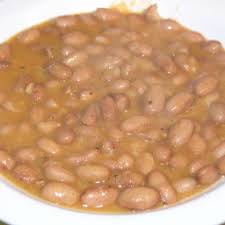 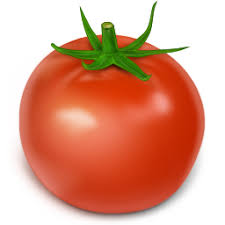 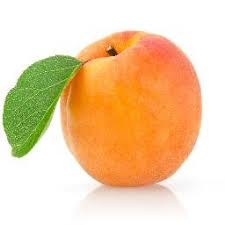 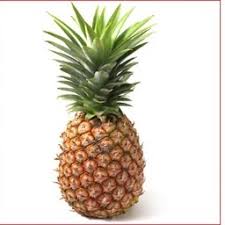 SKRB O SEBI (M.H.)OPIS AKTIVNOSTI: Očistiti uprljani predmet kojim se služi.ZADATAK: Ukoliko učenica na bilo koji način uprlja određeni predmet kojim se služi, uputiti je po vlažnu maramicu i zamoliti da ga očisti. Po potrebi joj demonstrirati radnju i voditi ruku. Kada je učenica očistila predmet, zamoliti je da baci vlažnu maramicu u koš za smeće.RADNI ODGOJ (M.H.)OPIS AKTIVNOSTI: Oblikovati plastelinom „kobasicu“.ZADATAK: Dati učenici plastelin. Zamoliti je da otrgne komad. Zatim je zamoliti da ga dlanom valja kako bi napravila „kobasicu“. Po potrebi joj demonstrirati radnju ili voditi ruku.Primjer uratka – „kobasica“ od plastelina: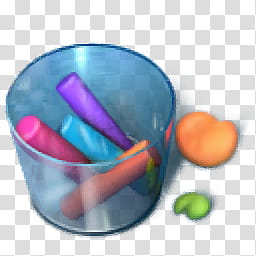 GLAZBENA KREATIVNOST (M.H.)OPIS AKTIVNOSTI: Pratiti ritam glazbe pljeskanjem.ZADATAK: Pustiti učenici zabavnu glazbu s interneta (link je priložen dolje). Neka je kratko vrijeme sluša. Zatim početi pljeskati u njezinom ritmu, uz lagano pjevušenje. Zamoliti učenicu da pokuša i ona. Ukoliko pokaže volju voditi joj ruke kroz aktivnost pljeskanja, ili je upućivati riječima da plješće. Pljeskati zajedno s njom cijelo vrijeme. Link na You Tube video:https://www.youtube.com/watch?v=7E9Ed9OUQoQ(We no speak Americano)